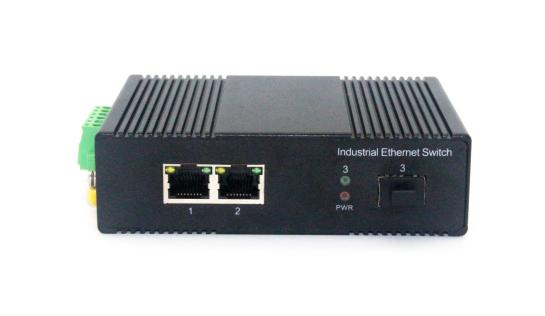 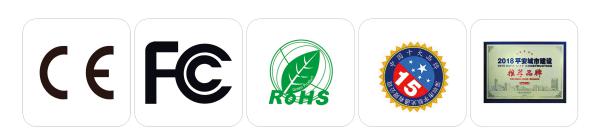 ◎产品说明                                                                                   2路千兆电口+1路千兆FX光口工业级以太网交换机，支持2个100Base-T/1000Base-TX电口和1个1000Base-X光口。产品符合FCC、CE、ROHS标准。FX612G系列交换机具有-40℃～85℃的工作温度，具有超强的坚固度能适应各种严苛环境，也可以非常方便的安置在空间紧凑的控制箱中。导轨的安装特性、宽温操作及拥有IP40防护等级的外壳及LED指示灯，使FX612G成为一个即插即用的工业级设备，为用户的以太网设备联网提供可靠、便捷的解决方案。◎产品技术指标                                                                               ◎产品外观尺寸                          ◎产品应用示意图                                     长x宽x高 (mm): 118 x 86x 39mm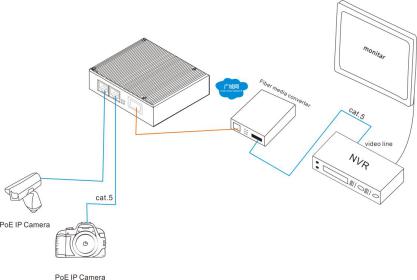 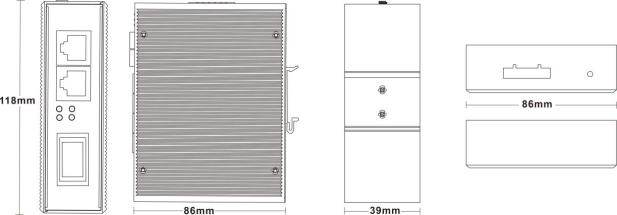 ◎订购型号信息                                                                               型号描述FX612G-SC21个千兆光+2个千兆电，SC接口多模双纤2公里，导轨式安装，DC12-48V供电，宽温（-40℃-85℃）FX612G-SC201个千兆光+2个千兆电，SC接口单模双纤20公里，导轨式安装，DC12-48V供电，宽温（-40℃-85℃）FX612G-SC20A/B1个千兆光+2个千兆电，SC接口单模单纤20公里，导轨式安装，DC12-48V供电，宽温（-40℃-85℃）FX612G-FC20A/B1个千兆光+2个千兆电，FC接口单模单纤20公里，导轨式安装，DC12-48V供电，宽温（-40℃-85℃）FX612G-GF-2GT1个千兆光+2个千兆电，SFP接口，导轨式安装，DC12-48V供电，宽温（-40℃-85℃）